DZIEŃ OTWARTYdla dzieci z oddziału przedszkolnego - zerówkiw ZSP Nr 4 W LimanowejZAPRASZAMY29 sierpnia 2019r.do sali nr 7w godz.   10 00 - 1100Podczas spotkania dzieci poznają  nowych kolegów oraz miejsce,                                       w którym przygotowywać się będą do roli pierwszaka. Rodzice spotkają się              z wychowawcą iotrzymają ważne informacje   związane  z  organizacją                           edukacji dzieci  w roku szkolnym 2019/20 dlatego prosimy  o przybycie                      w wyznaczonym powyżej czasie.Podczas spotkania dziecko pozostaje pod opieką rodzica  lub opiekunaW razie deszczu nie zapomnijmy o obuwiu zastępczym dla dzieci !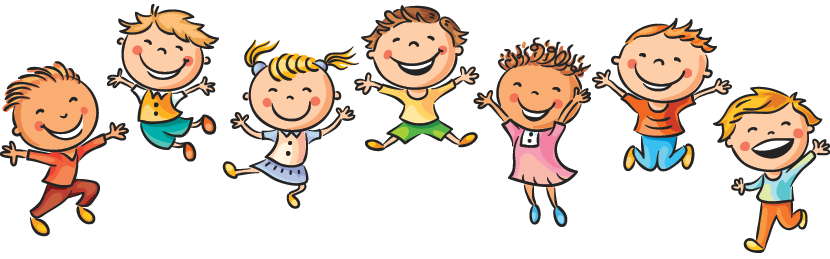 